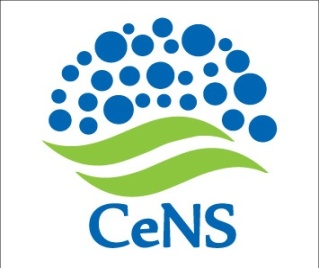               ENQ No.              CeNS/2017-18/SDH/LP298                                                          Date: 14 February 2018              The Centre invites Sealed Quotation for the following item. NOTE: The sealed quotation should be submitted on or before 20 February 2018   by 5.00PM through Speed Post / Courier / Registered Post.( b)  The quotation should be addressed to the Administrative Officer, Centre for Nano and Soft Matter  Sciences,  PB No: 1329, Prof. U.R Rao Road, Jalahalli, Bangalore-560013.              The same should be accompanied with and Earnest Money Deposit of Rs.25,000/- in                  the form of  a Demand Draftof Nationalized bank  drawn in favor of “Centre for               Nano and Soft Matter Sciences”, payable at Bengaluru. The EMD will be refunded                to unsuccessful bidders without any interest thereon. A brochure giving technical details of the product should be enclosed.Discount if any should be clearly mentioned.The requirement is VERY URGENT and therefore Delivery schedule, should be planned and strictly adhered to .Taxes & duties should be separately shown.The quoted price should be valid for a minimum period of 3 months from the date of  issue.Terms of payment: The payment in INR shall be made through NEFT/RTGS after successful installation and against submission of  Performance Bank Guarantee equal to 10% value of the equipment, valid for the entire period of warranty. Complete                    details such as the bank account number/IFSC/SWIFT/Bank Address, etc. should be                                provided along with the price bid. Opening of quotation: The firm shall be at liberty to authorize a representative to be present at the opening of the quotation at the time and date which will be informed by E-mail. A proper letter of authority should be produced before the meeting.   Firms representing the Principal  supplier should submit authorized dealership certificate from the      Principal company along with the quotation. The dealership certificate should be valid for at least one year from the date of submission of quotation.Warranty and replacement: The Supplier shall ensure that the Items/Equipment supplied shall comply fully with the specifications laid down, for material workmanship and performance. The warranty period should be specifically  mentioned.Delivery address : “ Centre for Nano and Soft Matter Sciences, Survey No.07, Shivanapura, Dasanapura Hobli, Bangalore North Tq., Rathnahalli Road, Off T ” The Centre reserves the right to accept or reject any quotation or part thereof without assigning any reasons. Sealed envelopes containing  the quotation  should be superscripted with "Quotation for         CeNS/2017-18/SDH/LP298”.  Quotation received after the due date shall not be considered.The Centre is eligible for concessional custom duty on purchase under the Government of India Notification No.11/280/1993-TU-V dated 29 April 2016.The Centre is also exempt from paying Central Excise of Customs duty on purchase under the Govt. of India, Notification No. 11/280/1993-TU-V dated 29 April 2016.GST if applicable should be at concessional rates as applicable under provisions of OM No. 45/2017 relating to Scientific Research Institutes. Necessary Certificate will be issued at the time of placing order.                                                                                                                   Yours sincerely                                                                                                                               Sd/-                                                                                                           Administrative OfficerSL NoDescription of  Item Qty1)Supply & Installation of Diesel Generator 62.5 KVA Set with acoustic enclosure & engine control panel Detailed Specification is given in Annexure.  1 NoAnnexure1.0DG set - supply1.1Engine shall be of radiator water cooled, 1500RPM, developing the requisite BHP to have an alternate output of 62.5KVA conforming to ISO 3046 / BS 5514The engine shall be fitted with standard accessories listed below and also include such devices which come as standard supply along with the set.- Fuel injection pump- Turbocharger- Exhaust manifold- Stainless steel exhaust flexible connection- residential type silencer- Radiator- Filters for fuel and lube oil- integral fuel tank with drain plug, air vent, inlet and outlet connections, level indicator, manhole, etc.- Starting motor- Electric battery charging alternator- First fill of lube oil and coolant- batteries with connecting leads and terminalsThe DG set shall be of Cummins / Greaves / KOEL make and shall preferably be fitted with Stamford alternator Alternator: - brushless alternator- Self excited and Self regulated- Class ‘H’ insulation- Automatic voltage regulatorAcoustic enclosure–Engine and alternator assembly mounted on AVM with silencer conforming to sound emission standards as specified by MOEF / CPCBEngine control panel:ECP as per manufacturers standard practices and scope shall form part of the DG set - the ECP however shall include necessary visual indications for the DG set functioning, monitoring of vital parameters of the set such as low lube oil pressure, high water temperature, etc., - the monitoring devices shall initially lead to alarm and later to stoppage of the set.The scope shall be complete in all respects including all necessary interconnecting power and control cablingThe power output terminations of the set shall be capable of receiving 1.1KV XLPE 3 1/2core 50sqmm armoured aluminium conductor cable.1.262.5KVA DG set installationa)Unloading, shifting and positioning of the DG set on prepared foundationb)Providing exhaust piping 4” dia with necessary bends, flanges, gaskets, fasteners, etc.,c)Supports for exhaust / silencer by angle iron / channels, etc.,d)Providing mineral wool insulation 50mm thick, density 64Kg per cubic metre with GI chicken mesh bonding and 26Guage aluminum sheet cladding for the exhaust line e)Providing mineral wool insulation 50mm thick, density 64Kg per cubic metre with GI chicken mesh bonding and 26Guage aluminum sheet cladding for silencer2.0Obtaining approvals from necessary statutory authorities including pollution control board, BESCOM if necessary, Electrical Inspectorate, etc.,The scope shall include preparation of drawings in the desired form for this purpose.Note : 1) The DG set controller shall be wired up suitable for remote ON and OFF from a nearby AMF control unit which is not part of this scope.2) Normally, during the operational mode, the start stop signals for the set shall be given from the adjacent AMF unit3) Only during testing or maintenance, the set will be started manually directly from the controller at the DG set4) A common potential free fault signal (for both engine and alternator faults) shall be provided at the controller unit to annunciate the abnormal conditions at the AMF control unit also. Two such signals shall be provided, one for alarm and another for trip.5) Adequate control terminals shall be provided suitable for the above and a clear wiring diagram shall be furnished before despatch of the DG set6) The supplier shall furnish all datas and information such as operation manual, general maintenance and installation guide, foundation drawing, engine wiring diagram, parts manual, etc., These drawings and informations shall be submitted after award of contract7) The other works related to cabling, earthing, etc., for the DG set does not form part of this tender and would be got done from the electrical contractor. 8) Standard guarantee terms as offered by manufacturers shall be specified in the quote9) The DG set shall be delivered at site to the following address : “ Centre for Nano and Soft Matter Sciences, Survey No.07, Shivanapura, Dasanapura Hobli, Bangalore North Tq., Rathnahalli Road, Off T10) The supplier shall supervise his works and also of the electrical cabling and earthing which are to be done by a separate agency. Observations if any, shall be pointed out for rectification. The supplier shall assume full and total responsibility for proper functioning of the DG set.11) Quantities mentioned in the installation are indicative and hence actual measurements shall be taken at site prior to execution. Please note only such quantities actually required and executed shall be billed.